Life Sciences Preferred Email SignaturesTo add our new email signature, please follow this eight-step guide:Open your email account using the Outlook appClick the ‘home’ tab at the top left of the page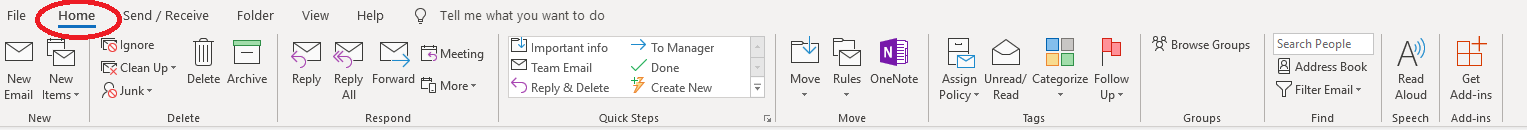 Click ‘New Email’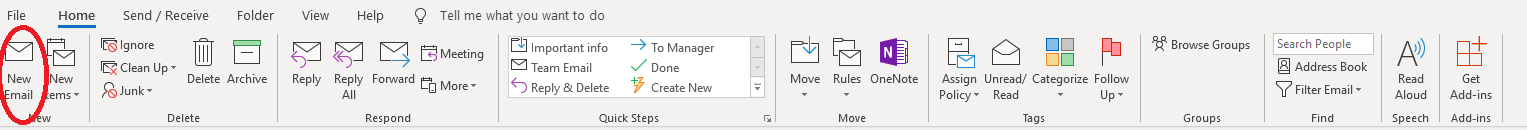 Click ‘signature’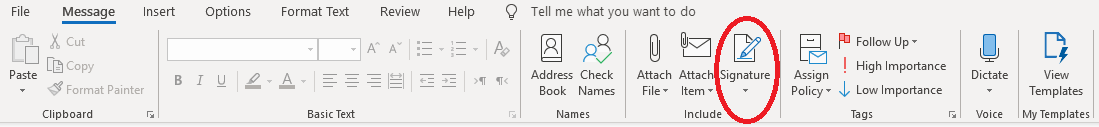 From the drop down menu, click ‘signatures…’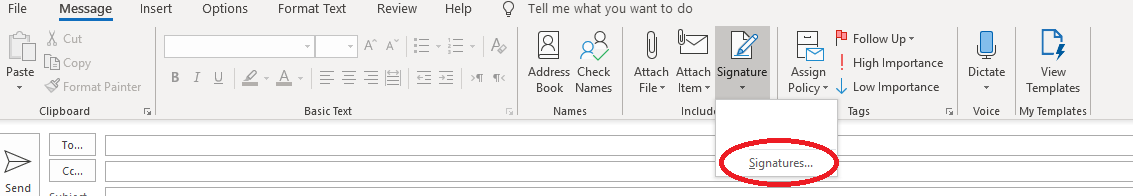 Click ‘New’ from the four grey buttons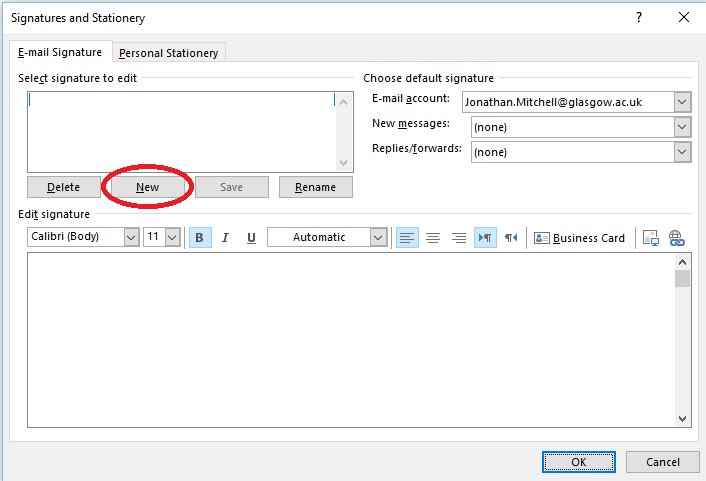 Copy and paste the text and images from one of the signature variants (see a-f) and paste into the empty signature box:You must copy the signature directly from this document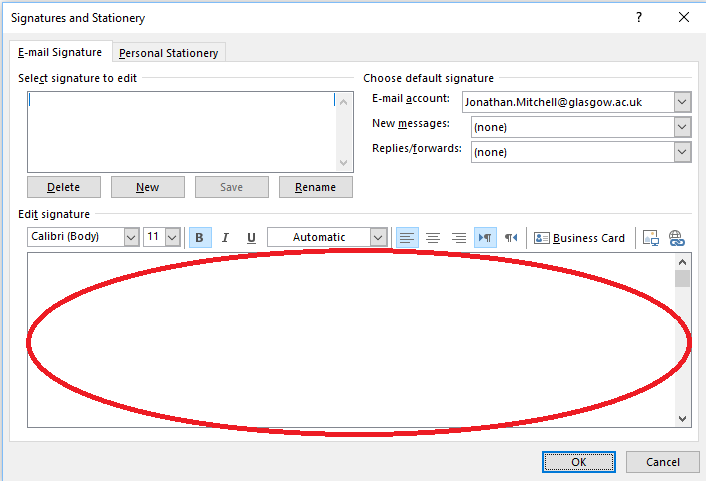 a) Original b) With flexible working hours note c) With British Sign Language linkd) With Pronouns/Name Pronunciationa)Jonathan MitchellInformation & Media Officer
Life Sciences Undergraduate Office 
College of Medical, Veterinary and Life Sciences
University of GlasgowCharity number SC004401Room 335, Sir James Black Building
Tel: +44 (0)141 330 3402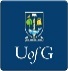 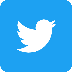 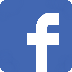 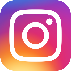 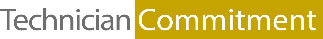 b)Jonathan MitchellInformation & Media Officer
Life Sciences Undergraduate Office 
College of Medical, Veterinary and Life Sciences
University of GlasgowCharity number SC004401Room 335, Sir James Black Building
Tel: +44 (0)141 330 3402If this email has been sent outside normal working hours, a response is not expected until you return to work.c)Jonathan MitchellInformation & Media Officer
Life Sciences Undergraduate Office 
College of Medical, Veterinary and Life Sciences
University of GlasgowCharity number SC004401Room 335, Sir James Black Building
Tel: +44 (0)141 330 3402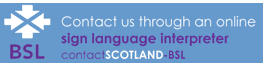 d) To create your own name pronunciation, visit: https://namedrop.io/#signupJonathan Mitchell (he/him) (pronounce)Information & Media Officer
Life Sciences Undergraduate Office 
College of Medical, Veterinary and Life Sciences
University of GlasgowCharity number SC004401Room 335, Sir James Black Building
Tel: +44 (0)141 330 3402Now, personalise with your own contact details, and then click ‘OK’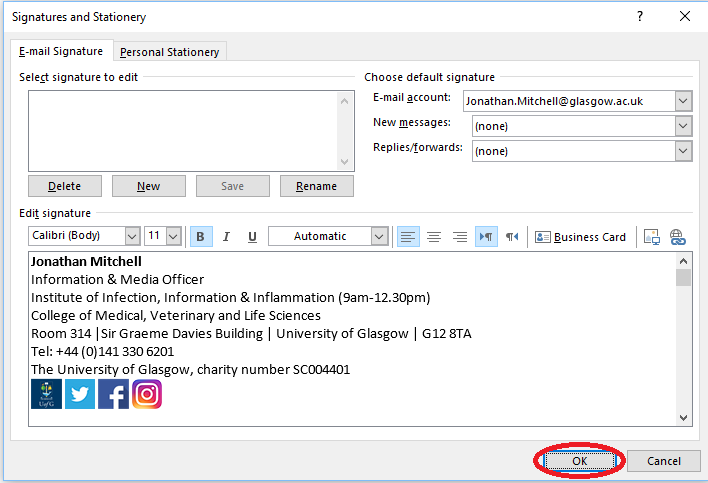 If you have any problems or questions, or would like to request a new variant, please don’t hesitate to contact me by emailing jonathan.mitchell@glasgow.ac.uk.